PUBLIKASI PERSJUDUL	: JANGAN ASAL MEMIJAT BAYI SAAT IA SAKIT, HAUS DAN LAPARMEDIA	: HARIAN JOGJATANGGAL	: 06 APRIL 2016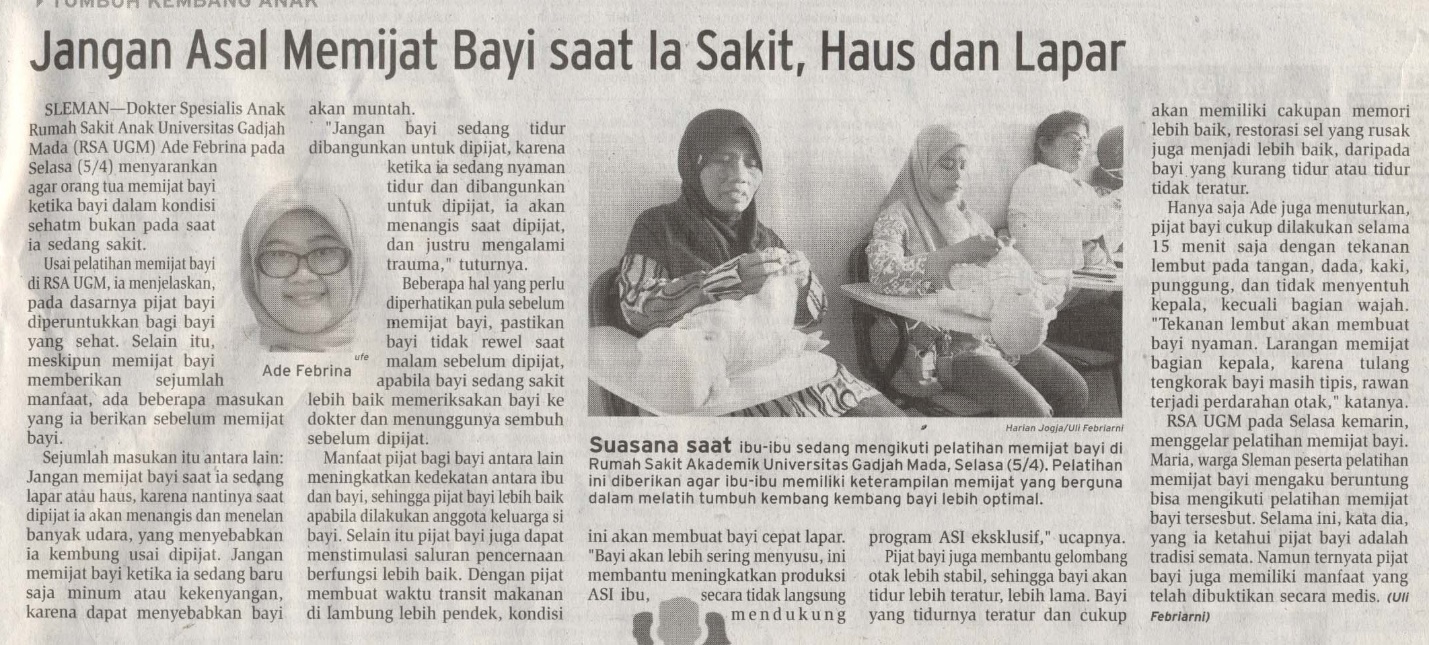 